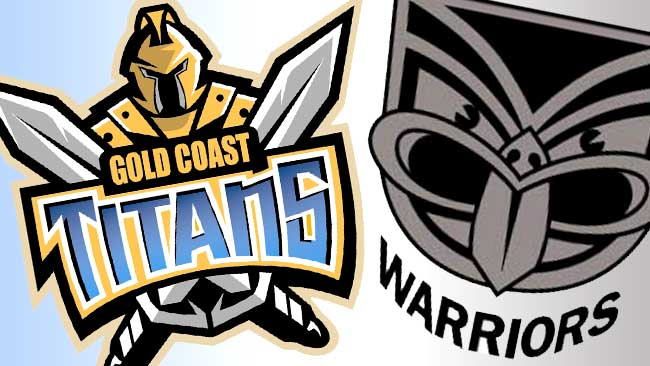 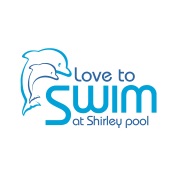 Titans V WarriorsSaturday November 11th 2017 5pm -7pmSwimmers Name………………………………..Age on November 11th………………………….Current swimming level………………………(Fly, Turtles, Penguins, Academy, Club)Favorite Stroke………………FlyBackBreastFreestyle